LEMBAR PENGESAHANKERJA PRAKTEKNama 			: ……………………………………………………........NRP 			: ……………………………………………………........Perusahaan/ Instansi 	: …………………………………………………………Waktu			: …………………… sampai dengan ….………………. *)Kerja Praktek 		: □ KP I □ KP II Menyetujui, 						Surabaya, .............................Dosen Pembimbing………………………………			…………………...................NIP							NRPMengetahui,Koordinator Kerja PraktekPratiwi Wuryaningrum S.T., M.T.NIP.1992201912082Catatan:1. *) diisi dengan tanggal, bulan, dan tahun.2.     centang □ yang sesuai.KATA PENGANTARPuji syukur kepada Tuhan Yang Maha Esa………..Kerja praktek adalah………….,dstPenulis akan melakukan kerja praktek pada……..,dstPada kesempatan ini Penulis ingin mengucapkan terima kasih kepada pihak-pihakyang membantu………..:1. ……………..;2. ……………..;3. Dan seterusnya …Penulis menyadari bahwa Tugas Akhir ini masih jauh dari kesempurnaan……….Surabaya, ……………… 2020Nama PenulisDAFTAR ISILEMBAR PENGESAHAN ......................................................................	 iKATA PENGANTAR................................................................................	 iiDAFTAR ISI..............................................................................................	 iiiDAFTAR GAMBAR..................................................................................	 ivDAFTAR TABEL…..................................................................................	 vBAB I PENDAHULUAN..........................................................................	 11.1 LATAR BELAKANG...................................................................	 11.2 TUJUAN .......................................................................................	 11.3 RUANG LINGKUP ......................................................................	 1BAB II TINJAUAN UMUM PERUSAHAAN/INSTANSI........................ 	 22.1 LOKASI PERUSAHAAN/ INSTANSI......................................... 	 22.2 SEJARAH PERKEMBANGAN PERUSAHAAN.......................... 	 22.3 STRUKTUR ORGANISASI PERUSAHAAN/ INSTANSI...........	 22.4 BIDANG USAHA PERUSAHAAN………………………..........	 2BAB III KEGIATAN KERJA PRAKTEK..................................................	 33.1 KEGIATAN HARIAN KERJA PRAKTEK..................................	 33.2 PENYELESAIAN PENUGASAN DOSEN PEMBIMBING........	 3BAB IV PENUTUP.....................................................................................	 4DAFTAR PUSTAKA.................................................................................. 	 5LAMPIRANLAMPIRAN 1 Surat Penerimaan Permohonan Kerja Praktek dari Perusahaan/Instansi.LAMPIRAN 2 Laporan Mingguan Kerja PraktekLAMPIRAN 3 Surat Penugasan Dosen Pembimbingdst.DAFTAR GAMBARDAFTAR TABELBAB IPENDAHULUAN1.1 LATAR BELAKANGBerisikan uraian tentang hal yang menjadi latar belakang dalam pengambilan Kerja Praktek di perusahaan tertentu. Beserta penjelasan singkat mengenai kerja praktek di Departemen Teknik Transportasi Laut1.2 TUJUANBerisikan uraian mengenai yang menjadi tujuan dalam pengambilan Kerja Praktek di perusahaan/instansi.1.3 RUANG LINGKUPBerisikan uraian mengenai hal yang menjadi ruang lingkup dalam pengambilan Kerja Praktek di perusahaan/instansi).BAB IITINJAUAN UMUM PERUSAHAAN2.1 LOKASI PERUSAHAANBerisikan uraian tentang lokasi perusahaan tempat kerja praktek berlangsung, beserta uraian singkat tentang wilayah tersebut.2.2 SEJARAH PERKEMBANGAN PERUSAHAANBerisikan uraian mengenai sejarah dan perkembangan perusahaan dari awal berdiri hingga sekarang2.3 STRUKTUR ORGANISASI PERUSAHAANBerisikan uraian mengenai struktur organisasi perusahaan tempat kerja praktek2.4 BIDANG USAHA PERUSAHAANBerisikan uraian mengenai bidang usaha perusahaan tempat kerja praktekBAB IIIKEGIATAN KERJA PRAKTEK3.1 KEGIATAN HARIAN KERJA PRAKTEKBerisikan uraian tentang aktivitas harian yang dilakukan selama kerja prakter berlangsung3.2 PENYELESAIAN PENUGASAN DOSEN PEMBIMBINGBerisikan uraian mengenai penyelesaian tugas-tugas yang telah didapatkan dari dosen pembimbing.BAB IVPENUTUPDAFTAR PUSTAKALAMPIRAN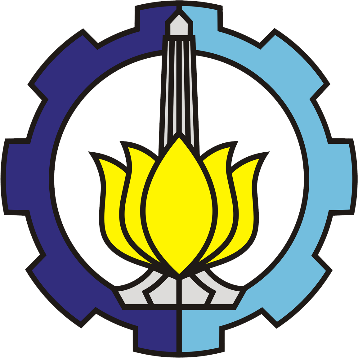 